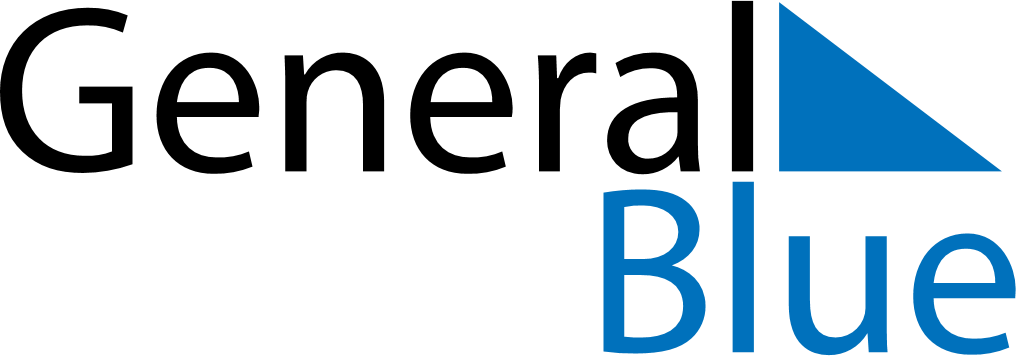 September 2026September 2026September 2026September 2026ArmeniaArmeniaArmeniaSundayMondayTuesdayWednesdayThursdayFridayFridaySaturday123445Knowledge, Literacy and Education Day67891011111213141516171818192021222324252526Independence Day27282930